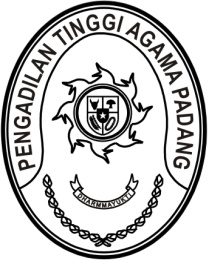 S  U  R  A  T      T  U  G  A  SNomor : W3-A/       /KP.02.1/7/2023Menimbang 	: 	a.	bahwa Biro Keuangan Mahkamah Agung RI  melaksanakan kegiatan Tindak Lanjut Temua Pemeriksaan Badan Pemeriksa Keuangan atas Laporan Keuangan Mahkamah Agung Tahun 2022 (Audited) di Wilayah Sumatera Barat;		b.	bahwa guna mendukung kelancaran pelaksanaan tugas tersebut dipandang perlu menugaskan Aparatur pada Pengadilan Tinggi Agama sebagai Pendamping;Dasar 	: 	Daftar Isian Pelaksanaan Anggaran Pengadilan Tinggi Agama Padang Nomor SP DIPA-005.01.2.401900/2023 tanggal 30 November 2022;MEMBERI TUGASKepada 	: 	Nama	: Fadil Wahyudy, S.I.Kom.		Jabatan	: PPNPN		Unit Kerja	: Pengadilan Tinggi Agama PadangUntuk	:Pertama	:	Mendampingi tim Biro Keuangan Mahkamah Agung RI  melaksanakan kegiatan Tindak Lanjut Temua Pemeriksaan Badan Pemeriksa Keuangan atas Laporan Keuangan Mahkamah Agung Tahun 2022 (Audited) di Pengadilan Negeri Pariaman pada tanggal 31 Juli s.d. 
4 Agustus 2023;Kedua	:	Segala biaya yang timbul untuk pelaksanaan tugas ini dibebankan pada DIPA Pengadilan Tinggi Agama Padang Tahun Anggaran 2023.28 Juli 2023Ketua,Dr. Drs. H. Pelmizar, M.H.I.NIP. 195611121981031009Tembusan:1. Kelapa Biro Keuangan Mahkamah Agung RI;2. Ketua Pengadilan Negeri Pariaman.